Resimler:   El yıkama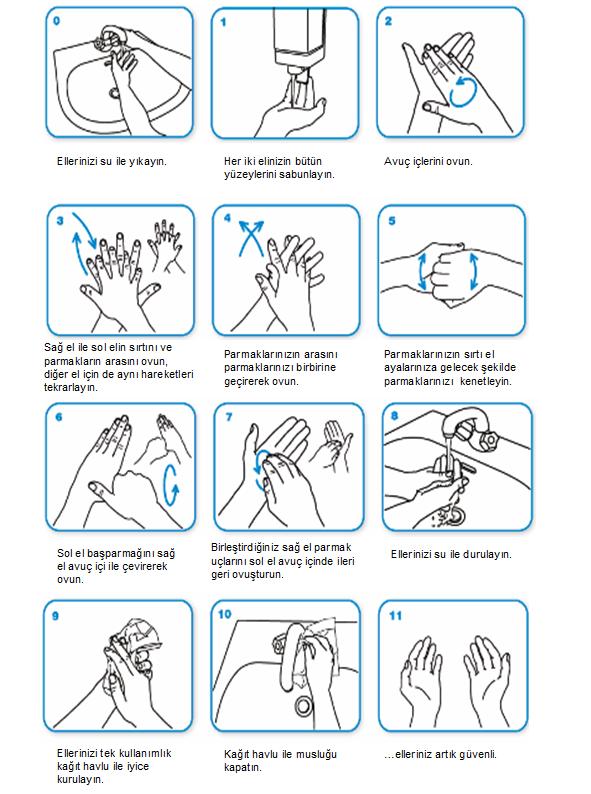 MEME VE AKSİLLER BÖLGE MUAYENESİ BECERİSİAMAÇ: Meme ve aksiller bölge muayenesini yapabilmekHEDEF: Bu beceri sayesinde meme ve aksilla kaynaklı patolojik muayene bulgularını bilme ve yönlendirebilmeÖĞRENME DÜZEYİ: 3ARAÇLAR: DEĞERLENDİRME KRİTERLERİ:DEĞERLENDİRME KRİTERLERİ:Aşağıdaki puanlama sistemini kullanarak, tüm basamaklar doğru, sıralı ve duraksamadan yapılıp, tümünden tam not alana dek beceriyi yineleyiniz.Aşağıdaki puanlama sistemini kullanarak, tüm basamaklar doğru, sıralı ve duraksamadan yapılıp, tümünden tam not alana dek beceriyi yineleyiniz.0Geliştirilmesi gerekir: Basamağın hiç uygulanmaması; yanlış uygulanması ya da sırasında uygulanmaması1 Yeterli: Basamağın doğru olarak ve sırasında uygulanması; ancak eğiticinin yardımına gereksinim duyulması2Ustalaşmış: Basamağın duraksamadan ve eğiticinin yardımına gereksinim olmadan doğru olarak ve sırasında uygulanması KATILIMCININ Adı Soyadı:Sınıfı:Numarası:BASAMAKNOUYGULAMA BASAMAKLARIDEĞERLENDİRMEDEĞERLENDİRMEDEĞERLENDİRME1231Hastaya muayene konusunda bilgi verilmesi2Hastanın muayene masasına belden üstü çıplak ve ayakları aşağıya sarkacak şekilde oturtulması 3Hastaya kolları yanlardayken, başın üstündeyken, beldeyken ve her iki kolu yere paralel olarak öne uzatılmışken inspeksiyon yapılır. Derinin görünümü, rengi, kalınlığı, portakal kabuğu görünümü Memelerin büyüklük ve simetrisi Meme başının özellikleri4Hastanın sırt üstü yatmasının istenmesi5Eğer yakınma tek taraflı ise fizik muayeneye sağlam olan taraftan başlanması6Muayene olan tarafta omuzun altına bir yastık konup hastanın o taraftaki elini başının altına koymasının istenmesi7Meme dokusu, meme başından başlanarak ışınsal tarzda veya meme başına paralel sirküler şekilde 2., 3., 4. parmakların pulpası ile hafifçe bastırarak, dairesel hareketlerle palpe edilir.8Aynı işlemin diğer taraf için yapılması9Aksilla muayenesi için hastanın tekrar muayene masasına belden üstü çıplak ve ayakları aşağıya sarkacak şekilde oturtulması10Kollar yukarı kaldırılarak aksilla derisinin gözlenmesi11Bir taraf kolun aşağı doğru indirilip, hekimin aynı koluna dirsekten kırık olarak askıya alınması gevşek bir şekilde durmasının sağlanması12Hekimin diğer elinin parmaklarını birleştirmesi13Parmaklar hastanın klavikula orta noktasını işaret eder yönde, hastanın ilgili aksillasına bastırarak ulaşabilecek en yüksek noktaya ulaşılması14Aksiller tüm yüzeylerin parmaklar göğüs duvarına bastırılıp aşağı ve yukarı kaydırılarak lenf nodu olup olmadığının kontrol edilmesi15Aynı işlemin diğer tarafta yinelenmesi